BelizeBelizeBelizeMarch 2027March 2027March 2027March 2027MondayTuesdayWednesdayThursdayFridaySaturdaySunday1234567891011121314Baron Bliss Day1516171819202122232425262728Good FridayEaster SaturdayEaster Sunday293031Easter Monday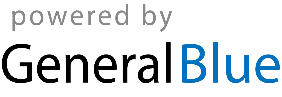 